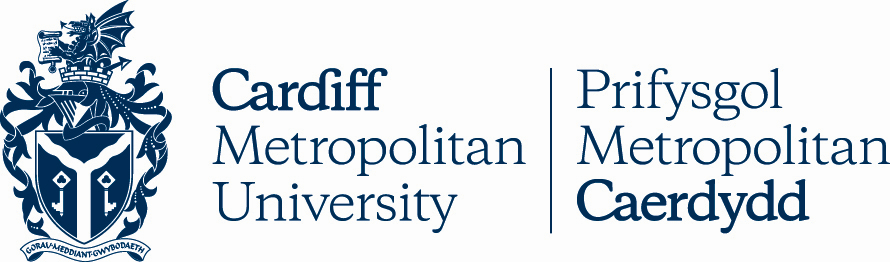 13.3DYFARNU TEITL ATHRO: GWEITHDREFN AR GYFER DYFARNU CADAIR ATHRO EMERITWSManylion AllweddolRheoli FersiwnDyfarnu Teitl Athro: Gweithdrefn ar gyfer Dyfarnu Cadair Athro EmeritwsRhagarweiniadMae’r adran hon yn y Llawlyfr Academaidd yn disgrifio’r gweithdrefnau a fabwysiedir gan Brifysgol Metropolitan Caerdydd ar gyfer dyfarnu Cadeiriau Emeritws.Ymgeiswyr CymwysGall Athro Emeritws gael ei roi i Athrawon sy’n ymddeol â Chadair Bersonol ac sydd wedi gwneud cyfraniad eithriadol i’r Brifysgol.Pwyllgor yr Athrawon a’r Darllenwyr Mae’r grym gan Bwyllgor yr Athrawon a’r Darllenwyr i ystyried ceisiadau am Gadeiriau Emeritws.Mae Pwyllgor yr Athrawon a’r Darllenwyr wedi’i ffurfio o:Y Llywydd ac Is-Ganghellor (Cadeirydd)Y Dirprwy i’r Is-GanghellorDirprwy Is-Ganghellor Ymchwil ac ArloesiDirprwy Is-Ganghellor Ymgysylltu â MyfyrwyrCyfarwyddwr YmchwilTri Athro wedi’u hethol gan y Bwrdd Academaidd Bydd y tri aelod etholedig yn gwasanaethu ar y Pwyllgor am gyfnod o ddwy flynedd â’r posibilrwydd o gael eu hail-benodi am hyd at gyfanswm o bedair blynedd yn ddi-dor. Yn ogystal bydd dewis gan y Pwyllgor i gyfethol aelodau dros dro i’r Pwyllgor lle y bydd hynny’n briodol.Bydd yn ofynnol bod aelodau Pwyllgor yr Athrawon a’r Darllenwyr yn datgan unrhyw wrthdaro buddiannau o ran ymgeiswyr ar ddechrau pob cyfarfod o’r Pwyllgor.Y Weithdrefn DdyfarnuDylid cyflwyno enwebiadau yn ysgrifenedig i’r Gwasanaethau Pobl wedi’u cyfeirio at y Llywydd a’r Is-Ganghellor gan Ddeon yr Ysgol berthnasol a ddylai roi enghreifftiau i ddangos sut mae’r unigolyn wedi gwasanaethu’r sefydliad â chlod arbennig yn unol â’r meini prawf cyfredol ar gyfer Cadair Bersonol. Dylai’r enwebiad amlinellu hefyd sut bydd yr Athro yn parhau i gyfrannu’n wirfoddol i’r Ysgol. Caiff ceisiadau ar gyfer Athro Emeritws eu hystyried yn flynyddol. Mae’r ffenestr ymgeisio newydd yn agor ym mis Tachwedd ac yn cau ym mis Rhagfyr bob blwyddyn. Wedyn bydd dyfarniadau llwyddiannus yn cael eu rhoi o’r mis Awst canlynol. Caiff dyddiadau cyflwyno eu cyhoeddi’n flynyddol ar wefan Gwasanaethau Pobl. Os bydd Pwyllgor yr Athrawon a’r Darllenwyr yn penderfynu dyfarnu’r teitl, bydd Gwasanaethau Pobl yn cadarnhau hyn yn ysgrifenedig i’r unigolyn. Rhoddir gwybod i’r Bwrdd Academaidd am y dyfarniad hefyd.AmodauDyfernir y teitl Athro Emeritws am oes ond mae Pwyllgor yr Athrawon a’r Darllenwyr yn cadw’r hawl i dynnu’r teitl yn ôl ar unrhyw bryd. Bydd y Bwrdd Academaidd yn cael gwybod am golli’r teitl a’r dyddiad y digwyddodd hyn.Bydd Gwasanaethau Pobl yn trefnu mynediad i wasanaethau TG a Llyfrgell ac i adeiladau’r Brifysgol os bydd angen. Caiff Athrawon Emeritws ddefnyddio’u teitl mewn cyswllt â’r Brifysgol ar gyfer dibenion cyhoeddi/cyhoeddusrwydd ond ni fydd y teitl yn awgrymu unrhyw statws cyflogaeth neu hawl i gyflog. Cyfle CyfartalYn unol â Pholisi Cyfle Cyfartal Prifysgol Metropolitan Caerdydd, mae’r Brifysgol wedi ymrwymo i hyrwyddo cydraddoldeb ac amrywiaeth yn ei holl weithgareddau. Felly caiff y teitl Athro Emeritws ei ddyfarnu ar sail haeddiant a gallu. Bydd Pwyllgor yr Athrawon a’r Darllenwyr yn ystyried amgylchiadau anacademaidd a allai fod wedi cyfyngu neu fod wedi rhwystro datblygiad gyrfa broffesiynol ymgeisydd o ran maint yn hytrach nag ansawdd yr allbwn a’r gweithgareddau sy’n gysylltiedig â’r teitl.TEITL Y POLISI Dyfarnu Teitl Athro: Gweithdrefn ar gyfer Dyfarnu Cadair Athro EmeritwsDYDDIAD CYMERADWYO 26 Mai 1999CORFF CYMERADWYOBwrdd Academaidd via AQSCFERSIWN 9DYDDIADAU YR ADOLYGIAD BLAENOROL Maw 2005, Meh 2006, Maw 2009, Tach 2011, Tach 2013, Ebr 2016, Ion 2018, Chwe 2022DYDDIAD YR ADOLYGIAD NESAF 2025CANLYNIAD ASESIAD EFFAITH CYDRADDOLDEB POLISÏAU / GWEITHDREFNAU / CANLLAWIAU CYSYLLTIEDIG Academic Handbook Ah1_13 (cardiffmet.ac.uk)DYDDIAD GWEITHREDU 26 Mai 1999PERCHENNOG POLISI (TEITL SWYDD) Cyfarwyddwr Gwasanaethau PoblUNED / GWASANAETH Gwasanaethau PoblE-BOST CYSWLLT humanresources@cardiffmet.ac.ukFERSIWN DYDDIAD RHESWM DROS NEWID 